Título do evento que reflete a mensagem chave  Nome e endereço do local de acolhimento (ou coordenadas) Demonstrador  1
Título da Demonstração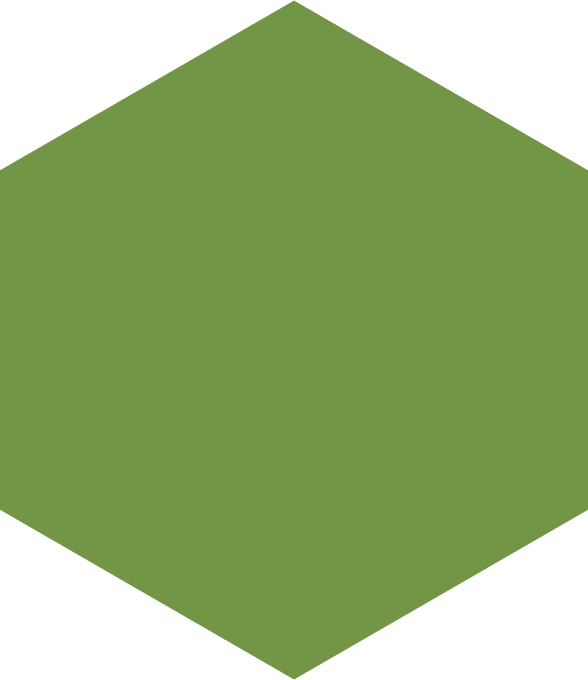 Demonstrador 2
Título da DemonstraçãoDemonstrador 3
Título da DemonstraçãoEntrada: “Livre”"Incentivos extra"Registe-se em: "endereço eletrónico, link para formulário de registo, ou outros dados de contacto"Para mais informações e programa detalhado: “Website”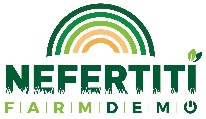 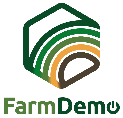 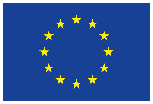 